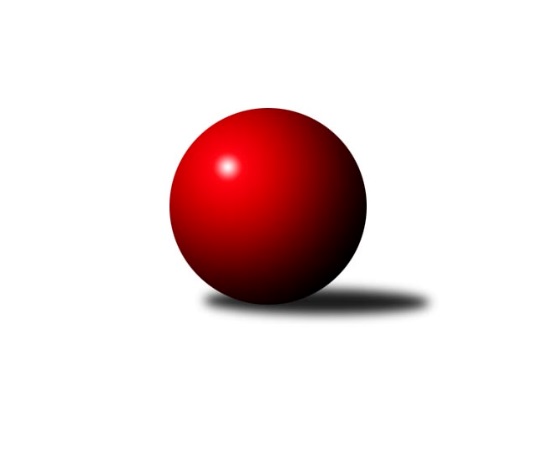 Č.13Ročník 2021/2022	6.6.2024 Krajský přebor Ústeckého kraje 2021/2022Statistika 13. kolaTabulka družstev:		družstvo	záp	výh	rem	proh	skore	sety	průměr	body	plné	dorážka	chyby	1.	Sokol Spořice	12	8	1	3	58.0 : 38.0 	(86.5 : 57.5)	2441	17	1701	739	48.8	2.	KO Česká Kamenice	11	7	2	2	60.0 : 28.0 	(79.5 : 52.5)	2480	16	1734	746	44.1	3.	TJ Elektrárny Kadaň B	11	7	0	4	54.0 : 34.0 	(76.5 : 55.5)	2427	14	1706	720	46.4	4.	TJ Teplice Letná B	11	7	0	4	50.0 : 38.0 	(72.5 : 59.5)	2481	14	1749	732	49.5	5.	Sokol Ústí nad Labem	12	7	0	5	53.5 : 42.5 	(76.0 : 68.0)	2437	14	1701	735	49.8	6.	SKK Bílina	12	6	1	5	50.5 : 45.5 	(77.5 : 66.5)	2428	13	1698	731	46.2	7.	SKK Podbořany B	11	6	0	5	40.5 : 47.5 	(63.0 : 69.0)	2391	12	1688	702	48.8	8.	TJ VTŽ Chomutov B	12	5	1	6	42.5 : 53.5 	(67.0 : 77.0)	2373	11	1693	680	58.2	9.	TJ Lokomotiva Ústí n. L. C	12	5	0	7	46.5 : 49.5 	(67.0 : 77.0)	2393	10	1682	711	51.8	10.	TJ Lokomotiva Žatec	12	3	0	9	36.5 : 59.5 	(61.5 : 82.5)	2389	6	1700	689	52.1	11.	SK Verneřice B	12	0	1	11	20.0 : 76.0 	(41.0 : 103.0)	2266	1	1603	663	62.8Tabulka doma:		družstvo	záp	výh	rem	proh	skore	sety	průměr	body	maximum	minimum	1.	KO Česká Kamenice	7	6	1	0	44.5 : 11.5 	(57.5 : 26.5)	2448	13	2529	2381	2.	Sokol Ústí nad Labem	7	6	0	1	38.5 : 17.5 	(48.0 : 36.0)	2404	12	2489	2290	3.	Sokol Spořice	6	5	0	1	32.0 : 16.0 	(48.0 : 24.0)	2378	10	2439	2261	4.	SKK Podbořany B	6	5	0	1	29.0 : 19.0 	(42.5 : 29.5)	2572	10	2629	2499	5.	TJ Elektrárny Kadaň B	4	4	0	0	27.5 : 4.5 	(35.0 : 13.0)	2532	8	2570	2482	6.	TJ Teplice Letná B	6	4	0	2	28.0 : 20.0 	(40.5 : 31.5)	2496	8	2591	2383	7.	TJ VTŽ Chomutov B	6	3	1	2	25.0 : 23.0 	(38.5 : 33.5)	2389	7	2474	2288	8.	TJ Lokomotiva Ústí n. L. C	6	3	0	3	26.0 : 22.0 	(35.0 : 37.0)	2500	6	2590	2439	9.	SKK Bílina	5	2	1	2	23.5 : 16.5 	(36.0 : 24.0)	2450	5	2510	2371	10.	TJ Lokomotiva Žatec	5	2	0	3	17.0 : 23.0 	(29.5 : 30.5)	2495	4	2597	2378	11.	SK Verneřice B	6	0	0	6	10.0 : 38.0 	(22.0 : 50.0)	2324	0	2367	2275Tabulka venku:		družstvo	záp	výh	rem	proh	skore	sety	průměr	body	maximum	minimum	1.	SKK Bílina	7	4	0	3	27.0 : 29.0 	(41.5 : 42.5)	2425	8	2562	2248	2.	Sokol Spořice	6	3	1	2	26.0 : 22.0 	(38.5 : 33.5)	2451	7	2548	2304	3.	TJ Teplice Letná B	5	3	0	2	22.0 : 18.0 	(32.0 : 28.0)	2477	6	2605	2289	4.	TJ Elektrárny Kadaň B	7	3	0	4	26.5 : 29.5 	(41.5 : 42.5)	2411	6	2565	2197	5.	TJ Lokomotiva Ústí n. L. C	6	2	0	4	20.5 : 27.5 	(32.0 : 40.0)	2376	4	2531	2293	6.	TJ VTŽ Chomutov B	6	2	0	4	17.5 : 30.5 	(28.5 : 43.5)	2370	4	2516	2261	7.	KO Česká Kamenice	4	1	1	2	15.5 : 16.5 	(22.0 : 26.0)	2488	3	2528	2421	8.	Sokol Ústí nad Labem	5	1	0	4	15.0 : 25.0 	(28.0 : 32.0)	2443	2	2548	2331	9.	SKK Podbořany B	5	1	0	4	11.5 : 28.5 	(20.5 : 39.5)	2354	2	2419	2272	10.	TJ Lokomotiva Žatec	7	1	0	6	19.5 : 36.5 	(32.0 : 52.0)	2374	2	2475	2281	11.	SK Verneřice B	6	0	1	5	10.0 : 38.0 	(19.0 : 53.0)	2256	1	2392	2011Tabulka podzimní části:		družstvo	záp	výh	rem	proh	skore	sety	průměr	body	doma	venku	1.	KO Česká Kamenice	10	7	2	1	57.0 : 23.0 	(75.0 : 45.0)	2494	16 	6 	1 	0 	1 	1 	1	2.	Sokol Spořice	10	7	1	2	50.0 : 30.0 	(72.5 : 47.5)	2423	15 	4 	0 	1 	3 	1 	1	3.	TJ Elektrárny Kadaň B	10	6	0	4	47.0 : 33.0 	(66.5 : 53.5)	2425	12 	3 	0 	0 	3 	0 	4	4.	TJ Teplice Letná B	10	6	0	4	44.0 : 36.0 	(63.5 : 56.5)	2456	12 	4 	0 	2 	2 	0 	2	5.	SKK Bílina	10	5	1	4	41.5 : 38.5 	(64.0 : 56.0)	2432	11 	2 	1 	2 	3 	0 	2	6.	TJ VTŽ Chomutov B	10	5	1	4	39.5 : 40.5 	(58.5 : 61.5)	2350	11 	3 	1 	1 	2 	0 	3	7.	Sokol Ústí nad Labem	10	5	0	5	40.5 : 39.5 	(62.0 : 58.0)	2439	10 	5 	0 	1 	0 	0 	4	8.	SKK Podbořany B	10	5	0	5	35.5 : 44.5 	(56.0 : 64.0)	2389	10 	4 	0 	1 	1 	0 	4	9.	TJ Lokomotiva Ústí n. L. C	10	4	0	6	38.5 : 41.5 	(56.0 : 64.0)	2392	8 	2 	0 	2 	2 	0 	4	10.	TJ Lokomotiva Žatec	10	2	0	8	28.5 : 51.5 	(51.0 : 69.0)	2395	4 	1 	0 	3 	1 	0 	5	11.	SK Verneřice B	10	0	1	9	18.0 : 62.0 	(35.0 : 85.0)	2256	1 	0 	0 	5 	0 	1 	4Tabulka jarní části:		družstvo	záp	výh	rem	proh	skore	sety	průměr	body	doma	venku	1.	Sokol Ústí nad Labem	2	2	0	0	13.0 : 3.0 	(14.0 : 10.0)	2440	4 	1 	0 	0 	1 	0 	0 	2.	TJ Elektrárny Kadaň B	1	1	0	0	7.0 : 1.0 	(10.0 : 2.0)	2570	2 	1 	0 	0 	0 	0 	0 	3.	TJ Teplice Letná B	1	1	0	0	6.0 : 2.0 	(9.0 : 3.0)	2605	2 	0 	0 	0 	1 	0 	0 	4.	SKK Podbořany B	1	1	0	0	5.0 : 3.0 	(7.0 : 5.0)	2629	2 	1 	0 	0 	0 	0 	0 	5.	SKK Bílina	2	1	0	1	9.0 : 7.0 	(13.5 : 10.5)	2418	2 	0 	0 	0 	1 	0 	1 	6.	Sokol Spořice	2	1	0	1	8.0 : 8.0 	(14.0 : 10.0)	2464	2 	1 	0 	0 	0 	0 	1 	7.	TJ Lokomotiva Ústí n. L. C	2	1	0	1	8.0 : 8.0 	(11.0 : 13.0)	2514	2 	1 	0 	1 	0 	0 	0 	8.	TJ Lokomotiva Žatec	2	1	0	1	8.0 : 8.0 	(10.5 : 13.5)	2461	2 	1 	0 	0 	0 	0 	1 	9.	KO Česká Kamenice	1	0	0	1	3.0 : 5.0 	(4.5 : 7.5)	2421	0 	0 	0 	0 	0 	0 	1 	10.	TJ VTŽ Chomutov B	2	0	0	2	3.0 : 13.0 	(8.5 : 15.5)	2438	0 	0 	0 	1 	0 	0 	1 	11.	SK Verneřice B	2	0	0	2	2.0 : 14.0 	(6.0 : 18.0)	2304	0 	0 	0 	1 	0 	0 	1 Zisk bodů pro družstvo:		jméno hráče	družstvo	body	zápasy	v %	dílčí body	sety	v %	1.	Tomáš Čecháček 	TJ Teplice Letná B 	9	/	10	(90%)	16	/	20	(80%)	2.	Zdeněk Vítr 	SKK Bílina 	9	/	10	(90%)	15.5	/	20	(78%)	3.	Štefan Kutěra 	Sokol Spořice 	9	/	12	(75%)	19	/	24	(79%)	4.	Petr Andres 	Sokol Spořice 	9	/	12	(75%)	17	/	24	(71%)	5.	Zdeněk Ptáček st.	TJ Lokomotiva Žatec 	8.5	/	12	(71%)	16.5	/	24	(69%)	6.	Petr Bílek 	Sokol Ústí nad Labem 	8	/	8	(100%)	13.5	/	16	(84%)	7.	Jan Zeman 	TJ Lokomotiva Ústí n. L. C 	8	/	9	(89%)	14	/	18	(78%)	8.	Miloš Martínek 	KO Česká Kamenice 	8	/	10	(80%)	12.5	/	20	(63%)	9.	Karel Kühnel 	KO Česká Kamenice 	8	/	11	(73%)	15	/	22	(68%)	10.	Horst Schmiedl 	Sokol Spořice 	8	/	12	(67%)	16	/	24	(67%)	11.	Oldřich Lukšík st.	Sokol Spořice 	7	/	9	(78%)	14	/	18	(78%)	12.	Zuzana Tiličková 	TJ Lokomotiva Ústí n. L. C 	7	/	10	(70%)	11	/	20	(55%)	13.	Lubomír Ptáček 	TJ Lokomotiva Žatec 	7	/	11	(64%)	15	/	22	(68%)	14.	Zdeněk Rauner 	TJ Lokomotiva Ústí n. L. C 	7	/	11	(64%)	15	/	22	(68%)	15.	Barbora Ambrová 	TJ Elektrárny Kadaň B 	7	/	11	(64%)	15	/	22	(68%)	16.	Petr Staněk 	Sokol Ústí nad Labem 	7	/	11	(64%)	14.5	/	22	(66%)	17.	Karel Bouša 	TJ Teplice Letná B 	6.5	/	11	(59%)	13.5	/	22	(61%)	18.	Petr Kunt ml.	Sokol Ústí nad Labem 	6.5	/	12	(54%)	11	/	24	(46%)	19.	Nela Šuterová 	SKK Podbořany B 	6	/	7	(86%)	13	/	14	(93%)	20.	Karel Beran 	KO Česká Kamenice 	6	/	7	(86%)	10.5	/	14	(75%)	21.	Zbyněk Vytiska 	TJ VTŽ Chomutov B 	6	/	9	(67%)	12	/	18	(67%)	22.	Nataša Triščová 	TJ Elektrárny Kadaň B 	6	/	9	(67%)	10	/	18	(56%)	23.	Kateřina Ambrová 	TJ Elektrárny Kadaň B 	6	/	10	(60%)	12	/	20	(60%)	24.	Lukáš Uhlíř 	SKK Bílina 	6	/	10	(60%)	11	/	20	(55%)	25.	Robert Ambra 	TJ Elektrárny Kadaň B 	6	/	10	(60%)	11	/	20	(55%)	26.	Martin Vích 	SKK Bílina 	6	/	11	(55%)	15	/	22	(68%)	27.	David Bouša 	TJ Teplice Letná B 	6	/	11	(55%)	14	/	22	(64%)	28.	Martin Čecho 	SKK Bílina 	5.5	/	8	(69%)	8	/	16	(50%)	29.	Josef Málek 	Sokol Ústí nad Labem 	5	/	7	(71%)	11	/	14	(79%)	30.	Josef Jiřinský 	TJ Teplice Letná B 	5	/	7	(71%)	10	/	14	(71%)	31.	Tomáš Malec 	KO Česká Kamenice 	5	/	8	(63%)	11	/	16	(69%)	32.	Leona Radová 	TJ VTŽ Chomutov B 	5	/	9	(56%)	9.5	/	18	(53%)	33.	Filip Prokeš 	TJ VTŽ Chomutov B 	5	/	9	(56%)	6.5	/	18	(36%)	34.	David Chýlek 	KO Česká Kamenice 	5	/	11	(45%)	9	/	22	(41%)	35.	Jan Ambra 	TJ Elektrárny Kadaň B 	4.5	/	5	(90%)	8	/	10	(80%)	36.	Jindřich Formánek 	TJ Teplice Letná B 	4.5	/	11	(41%)	7	/	22	(32%)	37.	Rudolf Březina 	TJ Teplice Letná B 	4	/	5	(80%)	7	/	10	(70%)	38.	Bára Zemanová 	SKK Podbořany B 	4	/	5	(80%)	6.5	/	10	(65%)	39.	Ondřej Šmíd 	TJ VTŽ Chomutov B 	4	/	7	(57%)	7	/	14	(50%)	40.	Zdeněk Hošek 	TJ Elektrárny Kadaň B 	4	/	8	(50%)	8	/	16	(50%)	41.	Ladislav Moravec 	SK Verneřice B 	4	/	10	(40%)	10	/	20	(50%)	42.	Petr Kunt st.	Sokol Ústí nad Labem 	4	/	10	(40%)	10	/	20	(50%)	43.	Václav Tajbl st.	TJ Lokomotiva Žatec 	4	/	10	(40%)	8.5	/	20	(43%)	44.	Lukáš Zítka 	SK Verneřice B 	4	/	10	(40%)	8	/	20	(40%)	45.	Jiří Pavelka 	SKK Bílina 	4	/	12	(33%)	9.5	/	24	(40%)	46.	Pavlína Sekyrová 	SK Verneřice B 	4	/	12	(33%)	9	/	24	(38%)	47.	Iveta Ptáčková 	TJ Lokomotiva Žatec 	4	/	12	(33%)	6.5	/	24	(27%)	48.	Jan Chvátal 	KO Česká Kamenice 	3.5	/	6	(58%)	4.5	/	12	(38%)	49.	Kamil Srkal 	SKK Podbořany B 	3.5	/	8	(44%)	7	/	16	(44%)	50.	Petr Šmelhaus 	KO Česká Kamenice 	3.5	/	9	(39%)	10	/	18	(56%)	51.	Milan Šmejkal 	TJ VTŽ Chomutov B 	3.5	/	11	(32%)	10	/	22	(45%)	52.	Zdenek Ramajzl 	TJ Lokomotiva Ústí n. L. C 	3.5	/	12	(29%)	5	/	24	(21%)	53.	Jaroslav Seifert 	TJ Elektrárny Kadaň B 	3	/	3	(100%)	5	/	6	(83%)	54.	Jitka Jindrová 	Sokol Spořice 	3	/	3	(100%)	4	/	6	(67%)	55.	Vladislav Janda 	KO Česká Kamenice 	3	/	4	(75%)	7	/	8	(88%)	56.	Pavel Stupka 	SKK Podbořany B 	3	/	4	(75%)	5	/	8	(63%)	57.	Lenka Nováková 	TJ VTŽ Chomutov B 	3	/	5	(60%)	6	/	10	(60%)	58.	Josef Šíma 	SKK Bílina 	3	/	5	(60%)	6	/	10	(60%)	59.	Ladislav Elis ml.	SK Verneřice B 	3	/	5	(60%)	5	/	10	(50%)	60.	Petr Kuneš 	Sokol Ústí nad Labem 	3	/	6	(50%)	4	/	12	(33%)	61.	Kryštof Turek 	SKK Podbořany B 	3	/	7	(43%)	7	/	14	(50%)	62.	Marcela Bořutová 	TJ Lokomotiva Ústí n. L. C 	3	/	7	(43%)	7	/	14	(50%)	63.	Šárka Uhlíková 	TJ Lokomotiva Žatec 	3	/	8	(38%)	8	/	16	(50%)	64.	Slavomír Suchý 	TJ Lokomotiva Ústí n. L. C 	3	/	8	(38%)	7	/	16	(44%)	65.	Daniel Žemlička 	SK Verneřice B 	3	/	8	(38%)	5	/	16	(31%)	66.	Jitka Šálková 	SKK Bílina 	3	/	9	(33%)	9	/	18	(50%)	67.	Monika Radová 	TJ VTŽ Chomutov B 	3	/	9	(33%)	8	/	18	(44%)	68.	Václav Kordulík 	Sokol Spořice 	3	/	9	(33%)	6.5	/	18	(36%)	69.	Jindřich Wolf 	Sokol Ústí nad Labem 	3	/	9	(33%)	5	/	18	(28%)	70.	Vladislav Krusman 	SKK Podbořany B 	3	/	10	(30%)	8	/	20	(40%)	71.	Radek Goldšmíd 	SKK Podbořany B 	3	/	11	(27%)	10	/	22	(45%)	72.	Jiří Wetzler 	Sokol Spořice 	3	/	12	(25%)	8	/	24	(33%)	73.	Antonín Onderka 	TJ Elektrárny Kadaň B 	2.5	/	8	(31%)	5.5	/	16	(34%)	74.	Milan Schoř 	Sokol Ústí nad Labem 	2	/	3	(67%)	4	/	6	(67%)	75.	Zdeněk Ptáček ml.	TJ Lokomotiva Žatec 	2	/	5	(40%)	4	/	10	(40%)	76.	Alexandr Moróc 	TJ Lokomotiva Ústí n. L. C 	2	/	8	(25%)	3	/	16	(19%)	77.	Jiří Jarolím 	TJ Lokomotiva Žatec 	2	/	9	(22%)	3	/	18	(17%)	78.	Miroslav Zítka 	SK Verneřice B 	2	/	10	(20%)	3	/	20	(15%)	79.	Jana Černíková 	SKK Bílina 	1	/	1	(100%)	2	/	2	(100%)	80.	Jitka Váňová 	TJ VTŽ Chomutov B 	1	/	1	(100%)	2	/	2	(100%)	81.	Pavel Nováček 	Sokol Ústí nad Labem 	1	/	1	(100%)	1	/	2	(50%)	82.	Kristýna Vorlická 	TJ Lokomotiva Ústí n. L. C 	1	/	1	(100%)	1	/	2	(50%)	83.	Jitka Sottnerová 	TJ Lokomotiva Ústí n. L. C 	1	/	2	(50%)	2	/	4	(50%)	84.	Michal Baša 	SKK Podbořany B 	1	/	2	(50%)	2	/	4	(50%)	85.	Jaroslav Vorlický 	TJ Lokomotiva Ústí n. L. C 	1	/	3	(33%)	2	/	6	(33%)	86.	Vlastimil Heryšer 	SKK Podbořany B 	1	/	4	(25%)	3.5	/	8	(44%)	87.	Pavlína Černíková 	SKK Bílina 	1	/	4	(25%)	1.5	/	8	(19%)	88.	Milan Hnilica 	TJ Teplice Letná B 	1	/	5	(20%)	2	/	10	(20%)	89.	Ladislav Mandinec 	SKK Podbořany B 	1	/	5	(20%)	1	/	10	(10%)	90.	Rudolf Tesařík 	TJ VTŽ Chomutov B 	1	/	6	(17%)	5	/	12	(42%)	91.	Milan Mestek 	Sokol Spořice 	0	/	1	(0%)	1	/	2	(50%)	92.	Michal Horňák 	TJ Teplice Letná B 	0	/	1	(0%)	1	/	2	(50%)	93.	Martin Pokorný 	TJ Teplice Letná B 	0	/	1	(0%)	1	/	2	(50%)	94.	Lada Strnadová 	TJ Elektrárny Kadaň B 	0	/	1	(0%)	1	/	2	(50%)	95.	Zdeněk Ausbuher 	SKK Podbořany B 	0	/	1	(0%)	0	/	2	(0%)	96.	Zdeněk Novák 	TJ VTŽ Chomutov B 	0	/	1	(0%)	0	/	2	(0%)	97.	Veronika Šílová 	SKK Bílina 	0	/	1	(0%)	0	/	2	(0%)	98.	Jan Čermák 	TJ Lokomotiva Žatec 	0	/	1	(0%)	0	/	2	(0%)	99.	Květuše Strachoňová 	TJ Lokomotiva Ústí n. L. C 	0	/	1	(0%)	0	/	2	(0%)	100.	Pavla Vacinková 	TJ Lokomotiva Žatec 	0	/	1	(0%)	0	/	2	(0%)	101.	Milan Černý 	Sokol Spořice 	0	/	2	(0%)	1	/	4	(25%)	102.	Jan Brhlík st.	TJ Teplice Letná B 	0	/	2	(0%)	1	/	4	(25%)	103.	Vlastimil Procházka 	SKK Podbořany B 	0	/	2	(0%)	0	/	4	(0%)	104.	David Sekyra 	SK Verneřice B 	0	/	2	(0%)	0	/	4	(0%)	105.	Jaroslav Filip 	TJ Teplice Letná B 	0	/	2	(0%)	0	/	4	(0%)	106.	Ladislav Elis st.	SK Verneřice B 	0	/	2	(0%)	0	/	4	(0%)	107.	Kamila Ledwoňová 	SK Verneřice B 	0	/	2	(0%)	0	/	4	(0%)	108.	Veronika Rajtmajerová 	TJ Lokomotiva Žatec 	0	/	3	(0%)	0	/	6	(0%)	109.	Stanislav Novák 	TJ VTŽ Chomutov B 	0	/	4	(0%)	1	/	8	(13%)	110.	Hana Machová 	SK Verneřice B 	0	/	8	(0%)	0	/	16	(0%)Průměry na kuželnách:		kuželna	průměr	plné	dorážka	chyby	výkon na hráče	1.	Podbořany, 1-4	2511	1753	758	49.7	(418.6)	2.	TJ Lokomotiva Ústí nad Labem, 1-4	2496	1752	744	46.9	(416.0)	3.	Žatec, 1-2	2483	1745	737	47.8	(413.9)	4.	TJ Teplice Letná, 1-4	2480	1745	734	54.0	(413.4)	5.	Kadaň, 1-2	2464	1726	737	48.8	(410.7)	6.	Bílina, 1-2	2430	1716	714	52.5	(405.1)	7.	Česká Kamenice, 1-2	2395	1681	713	46.3	(399.2)	8.	TJ VTŽ Chomutov, 1-2	2394	1677	716	48.5	(399.1)	9.	Verneřice, 1-2	2375	1667	708	54.8	(396.0)	10.	Sokol Ústí, 1-2	2363	1663	699	51.9	(393.8)	11.	Sokol Spořice, 1-2	2330	1651	678	53.6	(388.3)Nejlepší výkony na kuželnách:Podbořany, 1-4SKK Podbořany B	2629	12. kolo	Nela Šuterová 	SKK Podbořany B	495	12. koloSKK Podbořany B	2606	8. kolo	Bára Zemanová 	SKK Podbořany B	476	8. koloTJ Teplice Letná B	2598	1. kolo	Petr Kunt ml.	Sokol Ústí nad Labem	474	8. koloSKK Podbořany B	2581	6. kolo	Lubomír Ptáček 	TJ Lokomotiva Žatec	473	4. koloSKK Podbořany B	2567	4. kolo	Oldřich Lukšík st.	Sokol Spořice	457	12. koloSKK Podbořany B	2552	11. kolo	Kamil Srkal 	SKK Podbořany B	455	8. koloSokol Spořice	2548	12. kolo	Rudolf Březina 	TJ Teplice Letná B	455	1. koloSokol Ústí nad Labem	2548	8. kolo	Štefan Kutěra 	Sokol Spořice	453	12. koloKO Česká Kamenice	2528	11. kolo	Radek Goldšmíd 	SKK Podbořany B	452	8. koloSKK Podbořany B	2499	1. kolo	Nela Šuterová 	SKK Podbořany B	452	11. koloTJ Lokomotiva Ústí nad Labem, 1-4TJ Teplice Letná B	2605	12. kolo	Jan Zeman 	TJ Lokomotiva Ústí n. L. C	473	13. koloTJ Lokomotiva Ústí n. L. C	2590	8. kolo	Zdeněk Rauner 	TJ Lokomotiva Ústí n. L. C	472	8. koloTJ Lokomotiva Ústí n. L. C	2561	13. kolo	Zdeněk Rauner 	TJ Lokomotiva Ústí n. L. C	463	2. koloTJ VTŽ Chomutov B	2516	13. kolo	Jan Zeman 	TJ Lokomotiva Ústí n. L. C	460	6. koloSKK Bílina	2508	6. kolo	Jan Zeman 	TJ Lokomotiva Ústí n. L. C	456	8. koloTJ Lokomotiva Ústí n. L. C	2473	6. kolo	Tomáš Čecháček 	TJ Teplice Letná B	456	12. koloTJ Elektrárny Kadaň B	2470	8. kolo	Zuzana Tiličková 	TJ Lokomotiva Ústí n. L. C	452	12. koloTJ Lokomotiva Ústí n. L. C	2468	2. kolo	Zdeněk Rauner 	TJ Lokomotiva Ústí n. L. C	449	13. koloTJ Lokomotiva Ústí n. L. C	2466	12. kolo	Jindřich Formánek 	TJ Teplice Letná B	448	12. koloSokol Spořice	2454	11. kolo	Lukáš Uhlíř 	SKK Bílina	446	6. koloŽatec, 1-2TJ Lokomotiva Žatec	2597	12. kolo	Václav Tajbl st.	TJ Lokomotiva Žatec	466	11. koloTJ Elektrárny Kadaň B	2565	11. kolo	Petr Andres 	Sokol Spořice	466	1. koloSKK Bílina	2562	8. kolo	Lukáš Uhlíř 	SKK Bílina	465	8. koloTJ Lokomotiva Žatec	2535	11. kolo	Václav Tajbl st.	TJ Lokomotiva Žatec	459	12. koloTJ Lokomotiva Žatec	2535	8. kolo	Kateřina Ambrová 	TJ Elektrárny Kadaň B	458	11. koloSokol Spořice	2509	1. kolo	Zdeněk Hošek 	TJ Elektrárny Kadaň B	456	11. koloTJ Lokomotiva Žatec	2430	1. kolo	Lubomír Ptáček 	TJ Lokomotiva Žatec	454	12. koloKO Česká Kamenice	2421	12. kolo	Tomáš Malec 	KO Česká Kamenice	450	12. koloTJ Lokomotiva Žatec	2378	3. kolo	Barbora Ambrová 	TJ Elektrárny Kadaň B	447	11. koloTJ Lokomotiva Ústí n. L. C	2302	3. kolo	Jitka Jindrová 	Sokol Spořice	447	1. koloTJ Teplice Letná, 1-4SKK Podbořany B	2611	13. kolo	Tomáš Čecháček 	TJ Teplice Letná B	474	2. koloTJ Teplice Letná B	2603	13. kolo	Karel Bouša 	TJ Teplice Letná B	467	4. koloTJ Teplice Letná B	2591	2. kolo	Petr Staněk 	Sokol Ústí nad Labem	464	6. koloTJ Teplice Letná B	2575	6. kolo	Zdeněk Rauner 	TJ Lokomotiva Ústí n. L. C	459	9. koloTJ Lokomotiva Ústí n. L. C	2531	9. kolo	David Bouša 	TJ Teplice Letná B	456	9. koloKO Česká Kamenice	2526	8. kolo	Jan Zeman 	TJ Lokomotiva Ústí n. L. C	456	9. koloTJ Teplice Letná B	2512	4. kolo	Josef Jiřinský 	TJ Teplice Letná B	452	13. koloSokol Ústí nad Labem	2482	6. kolo	Rudolf Březina 	TJ Teplice Letná B	451	6. koloTJ Teplice Letná B	2463	8. kolo	Tomáš Čecháček 	TJ Teplice Letná B	451	13. koloTJ Teplice Letná B	2453	11. kolo	Lenka Nováková 	TJ VTŽ Chomutov B	450	11. koloKadaň, 1-2TJ Elektrárny Kadaň B	2570	13. kolo	Zdeněk Hošek 	TJ Elektrárny Kadaň B	466	10. koloTJ Elektrárny Kadaň B	2557	10. kolo	Barbora Ambrová 	TJ Elektrárny Kadaň B	465	2. koloTJ Elektrárny Kadaň B	2520	7. kolo	Jaroslav Seifert 	TJ Elektrárny Kadaň B	458	13. koloTJ Elektrárny Kadaň B	2482	2. kolo	Ladislav Moravec 	SK Verneřice B	452	13. koloTJ Teplice Letná B	2425	7. kolo	Zdeněk Vítr 	SKK Bílina	452	2. koloSKK Podbořany B	2419	10. kolo	Barbora Ambrová 	TJ Elektrárny Kadaň B	446	13. koloSKK Bílina	2407	2. kolo	Barbora Ambrová 	TJ Elektrárny Kadaň B	445	7. koloSK Verneřice B	2333	13. kolo	Kamil Srkal 	SKK Podbořany B	432	10. kolo		. kolo	Antonín Onderka 	TJ Elektrárny Kadaň B	432	10. kolo		. kolo	Robert Ambra 	TJ Elektrárny Kadaň B	430	7. koloBílina, 1-2SKK Bílina	2510	1. kolo	Lukáš Uhlíř 	SKK Bílina	457	1. koloSKK Bílina	2508	7. kolo	Lukáš Uhlíř 	SKK Bílina	456	5. koloKO Česká Kamenice	2475	3. kolo	Miloš Martínek 	KO Česká Kamenice	453	3. koloTJ Teplice Letná B	2470	5. kolo	Zdeněk Vítr 	SKK Bílina	450	5. koloSokol Ústí nad Labem	2440	1. kolo	Martin Čecho 	SKK Bílina	443	1. koloSKK Bílina	2435	5. kolo	Martin Vích 	SKK Bílina	442	7. koloSKK Bílina	2428	3. kolo	Lukáš Uhlíř 	SKK Bílina	440	3. koloTJ VTŽ Chomutov B	2388	9. kolo	Josef Málek 	Sokol Ústí nad Labem	436	1. koloSKK Bílina	2371	9. kolo	David Bouša 	TJ Teplice Letná B	435	5. koloSKK Podbořany B	2281	7. kolo	Josef Jiřinský 	TJ Teplice Letná B	433	5. koloČeská Kamenice, 1-2KO Česká Kamenice	2529	5. kolo	Tomáš Malec 	KO Česká Kamenice	447	7. koloKO Česká Kamenice	2486	9. kolo	David Chýlek 	KO Česká Kamenice	436	5. koloKO Česká Kamenice	2482	10. kolo	Karel Kühnel 	KO Česká Kamenice	436	4. koloKO Česká Kamenice	2433	7. kolo	Karel Kühnel 	KO Česká Kamenice	435	9. koloSokol Spořice	2432	7. kolo	Karel Kühnel 	KO Česká Kamenice	433	10. koloKO Česká Kamenice	2422	4. kolo	Karel Beran 	KO Česká Kamenice	433	5. koloTJ Elektrárny Kadaň B	2413	5. kolo	Karel Beran 	KO Česká Kamenice	431	2. koloKO Česká Kamenice	2403	2. kolo	Miloš Martínek 	KO Česká Kamenice	431	9. koloKO Česká Kamenice	2381	6. kolo	Zdeněk Ptáček st.	TJ Lokomotiva Žatec	429	9. koloTJ Lokomotiva Ústí n. L. C	2378	10. kolo	Petr Šmelhaus 	KO Česká Kamenice	428	2. koloTJ VTŽ Chomutov, 1-2SKK Bílina	2502	12. kolo	Martin Vích 	SKK Bílina	463	12. koloTJ VTŽ Chomutov B	2474	10. kolo	Ondřej Šmíd 	TJ VTŽ Chomutov B	452	4. koloTJ VTŽ Chomutov B	2423	4. kolo	Pavlína Černíková 	SKK Bílina	448	12. koloTJ Elektrárny Kadaň B	2423	4. kolo	Ondřej Šmíd 	TJ VTŽ Chomutov B	443	10. koloTJ VTŽ Chomutov B	2419	5. kolo	Zbyněk Vytiska 	TJ VTŽ Chomutov B	440	12. koloTJ Lokomotiva Žatec	2399	5. kolo	Leona Radová 	TJ VTŽ Chomutov B	436	5. koloSKK Podbořany B	2394	3. kolo	Lubomír Ptáček 	TJ Lokomotiva Žatec	435	5. koloSK Verneřice B	2392	10. kolo	Pavel Stupka 	SKK Podbořany B	434	3. koloTJ VTŽ Chomutov B	2370	1. kolo	Antonín Onderka 	TJ Elektrárny Kadaň B	434	4. koloTJ VTŽ Chomutov B	2360	12. kolo	Lenka Nováková 	TJ VTŽ Chomutov B	431	5. koloVerneřice, 1-2Sokol Spořice	2459	3. kolo	Jan Ambra 	TJ Elektrárny Kadaň B	460	1. koloTJ Elektrárny Kadaň B	2453	1. kolo	Jan Zeman 	TJ Lokomotiva Ústí n. L. C	457	5. koloTJ Lokomotiva Ústí n. L. C	2428	5. kolo	Petr Andres 	Sokol Spořice	447	3. koloSKK Bílina	2417	11. kolo	Lukáš Zítka 	SK Verneřice B	443	5. koloSokol Ústí nad Labem	2415	12. kolo	Václav Kordulík 	Sokol Spořice	443	3. koloTJ Lokomotiva Žatec	2397	7. kolo	Martin Čecho 	SKK Bílina	437	11. koloSK Verneřice B	2367	11. kolo	Petr Kunt st.	Sokol Ústí nad Labem	436	12. koloSK Verneřice B	2350	5. kolo	Jitka Šálková 	SKK Bílina	434	11. koloSK Verneřice B	2348	3. kolo	Petr Kunt ml.	Sokol Ústí nad Labem	427	12. koloSK Verneřice B	2325	1. kolo	Zdeněk Rauner 	TJ Lokomotiva Ústí n. L. C	424	5. koloSokol Ústí, 1-2Sokol Ústí nad Labem	2489	2. kolo	Petr Bílek 	Sokol Ústí nad Labem	446	7. koloSokol Ústí nad Labem	2464	13. kolo	Petr Bílek 	Sokol Ústí nad Labem	443	13. koloSokol Ústí nad Labem	2446	7. kolo	Lukáš Zítka 	SK Verneřice B	443	9. koloTJ VTŽ Chomutov B	2409	2. kolo	Petr Bílek 	Sokol Ústí nad Labem	435	10. koloSokol Ústí nad Labem	2401	10. kolo	Petr Bílek 	Sokol Ústí nad Labem	433	5. koloSokol Ústí nad Labem	2368	5. kolo	Lubomír Ptáček 	TJ Lokomotiva Žatec	429	10. koloSokol Ústí nad Labem	2367	9. kolo	Petr Staněk 	Sokol Ústí nad Labem	428	2. koloTJ Elektrárny Kadaň B	2359	3. kolo	Petr Staněk 	Sokol Ústí nad Labem	428	13. koloSKK Bílina	2333	13. kolo	Petr Bílek 	Sokol Ústí nad Labem	427	3. koloTJ Lokomotiva Ústí n. L. C	2322	7. kolo	Milan Schoř 	Sokol Ústí nad Labem	427	2. koloSokol Spořice, 1-2Sokol Spořice	2439	10. kolo	Oldřich Lukšík st.	Sokol Spořice	458	9. koloSokol Spořice	2411	4. kolo	Štefan Kutěra 	Sokol Spořice	449	6. koloSokol Spořice	2409	9. kolo	Oldřich Lukšík st.	Sokol Spořice	442	10. koloSokol Spořice	2379	13. kolo	Štefan Kutěra 	Sokol Spořice	439	9. koloSokol Spořice	2370	6. kolo	Horst Schmiedl 	Sokol Spořice	434	8. koloTJ VTŽ Chomutov B	2361	8. kolo	Tomáš Čecháček 	TJ Teplice Letná B	433	10. koloTJ Lokomotiva Žatec	2325	13. kolo	Kamil Srkal 	SKK Podbořany B	432	9. koloTJ Teplice Letná B	2289	10. kolo	Jindřich Formánek 	TJ Teplice Letná B	430	10. koloSKK Podbořany B	2272	9. kolo	Leona Radová 	TJ VTŽ Chomutov B	428	8. koloSokol Spořice	2261	8. kolo	Horst Schmiedl 	Sokol Spořice	427	13. koloČetnost výsledků:	8.0 : 0.0	2x	7.0 : 1.0	11x	6.5 : 1.5	3x	6.0 : 2.0	14x	5.5 : 2.5	1x	5.0 : 3.0	9x	4.0 : 4.0	4x	3.5 : 4.5	1x	3.0 : 5.0	5x	2.5 : 5.5	1x	2.0 : 6.0	9x	1.0 : 7.0	3x	0.0 : 8.0	2x